                                                       ΣΧΟΛΗ ΕΠΙΣΤΗΜΩΝ ΥΓΕΙΑΣ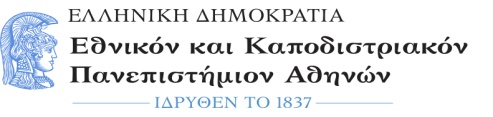 ΙΑΤΡΙΚΗ ΣΧΟΛΗΜΕΤΑΠΤΥΧΙΑΚΟ ΠΡΟΓΡΑΜΜΑ ΣΠΟΥΔΩΝ «ΜΟΡΙΑΚΗ & ΕΦΑΡΜΟΣΜΕΝΗ ΦΥΣΙΟΛΟΓΙΑ»ΠANEΠIΣTHMIO AΘHNΩNΠPOΓPAMMA METAΠTYXIAKΩN ΣΠOYΔΩN ΙΑΤΡΙΚΗΣ ΣΧΟΛΗΣ ΕΚΠΑΠΡΟKΗΡΥΞΗ ΤΟΥ ΜΕΤΑΠΤΥΧΙΑΚΟΥ ΠΡΟΓΡΑΜΜΑΤΟΣ ΣΠΟΥΔΩΝ «ΜΟΡΙΑΚΗ & ΕΦAΡΜΟΣΜΕΝΗ ΦΥΣΙΟΛΟΓΙΑ»Η Ιατρική Σχολή του Πανεπιστημίου Αθηνών, οργανώνει και λειτουργεί το Πρόγραμμα Μεταπτυχιακών Σπουδών στη Μοριακή & Εφαρμοσμένη Φυσιολογία για  το Ακαδημαϊκό έτος 2018-2019, σύμφωνα με το Νέο Νόμο 4485/17 των Μεταπτυχιακών Σπουδών. Το ΠΜΣ οδηγεί στην απονομή: Διπλώματος Μεταπτυχιακών Σπουδων  (M.Sc.) στη «Μοριακή & Εφαρμοσμένη Φυσιολογία», μετά από κύκλο σπουδών διάρκειας τεσσάρων (4) ακαδημαϊκών εξαμήνων. Τα δυο πρώτα εξάμηνα αναφέρονται (α) στη Κυτταρική Φυσιολογία (διαφοροποίηση, αυτοφαγία, απόπτωση, κυτταρικός κύκλος) και (β) στην Φυσιολογία των συστημάτων. Στο τρίτο και τέταρτο εξάμηνο το ΠΜΣ δημιουργεί ειδικεύσεις:Α) Ειδίκευση «Βασικής/Έρευνας (Basic Research)» για προετοιμασία διδακτορικού στην μοριακή Ιατρική και σε κλινικές εξειδικεύσειςΒ) Ειδίκευση «Φυσική Αποκατάσταση: Χειροθεραπεία (Physical Rehabilitation-Manual Therapy)»Γ) Ειδίκευση «Θεραπευτική – Ιαματική Άσκηση (Therapeutic – Aquatic Exercise) »   Το ΜΠΣ συνεργάζεται, για την επιτυχή ολοκλήρωση των σπουδών τους και της διπλωματικής εργασίας των υποψηφίων (Γ’ & Δ΄ εξάμηνο), με Ερευνητικά  Ινστιτούτα  και Οργανισμούς της χώρας (όπως είναι το Ελληνικό Ινστιτούτο Pasteur - Εθνικό Ίδρυμα Ερευνών - Ίδρυμα Ιατροβιολογικών Ερευνών Ακαδημίας Αθηνών - ΕΚΕΦΕ Δημόκριτος, Ερευνητικό Κέντρο Βιοϊατρικών Επιστημών ΕΚΕΒΕ «Αλέξανδρος Φλέμινγκ»,  κτλ) καθώς και με Πανεπιστημιακές & Κλινικές ΕΣΥ (Κλινική Αποκατάστασης Νοσοκομείο ΚΑΤ, Πνευμονολογική Κλινική Νοσοκομείο ΕΥΑΓΓΕΛΙΣΜΟΣ κ.α) και Ιδιωτικά Ιδρύματα (όπως είναι το Ιδιωτικό Κέντρο Γένεσις, Εμβρυογένεσις, Physiopolis, H-OMT.D, «Θησέας» κέντρο αποθεραπείας & αποκατάστασης,  κ.λ.π).Στο ΠΜΣ για τη λήψη Μεταπτυχιακού Διπλώματος γίνονται δεκτοί κάτοχοι πτυχίου Πανεπιστημίων ή ΑΤΕΙ της ημεδαπής ή ισότιμου πτυχίου Πανεπιστημίων της αλλοδαπής, προερχόμενοι από Τμήματα Ιατρικής, Βιολογίας, Κτηνιατρικής, Φαρμακευτικής, Χημείας, Χημικών Μηχανικών, Πληροφορικής, Νοσηλευτικής, ΣΕΦΑΑ, Φυσικοθεραπευτές και συναφών ειδικοτήτων Πανεπιστημίων, Φυσικής, Μαθηματικών, Στατιστικής, καθώς και από Τμήματα Γεωπονικών Πανεπιστημίων, σύμφωνα με τις προϋποθέσεις που προβλέπει ο Νόμος 4485/17 και ο Εσωτερικός Κανονισμός λειτουργίας του ΠΜΣ. Το κόστος συμμετοχής στο Μεταπτυχιακό Πρόγραμμα για κάθε φοιτητή είναι 2.000,00€/έτος. Μετά την καταβολή των διδάκτρων δεν υπάρχει δυνατότητα επιστροφής τους.Αριθμός υποτροφιών θα δοθεί με βάση τα κριτήρια του Νόμου 4485/17 και τον  Εσωτερικό Κανονισμό λειτουργίας του ΠΜΣ.Η επιλογή ένταξης στο ΠΜΣ θα γίνει με βάση τα ακόλουθα κριτήρια:Βαθμός Πτυχίου ή βεβαίωση αναλυτικής βαθμολογίας για τους τελειόφοιτους.Επίδοση σε προπτυχιακά μαθήματα σχετικά με την κατεύθυνση.Αποδεδειγμένη επάρκεια της Αγγλικής γλώσσας.Αξιολόγηση συστατικών επιστολών.Προσωπική συνέντευξη.Κάθε άλλο στοιχείο σχετικό με τα προσόντα των υποψηφίων που αποδεικνύονται από τα δικαιολογητικά που κατατίθενται.Οι ενδιαφερόμενοι καλούνται να υποβάλλουν τα ακόλουθα δικαιολογητικά, από 3/9/2018 μέχρι 18/9/2018,  στη διεύθυνση: Εργαστήριο Πειραματικής Φυσιολογίας, Κτίριο 16,  Ιατρική Σχολή Πανεπιστημίου Αθηνών, Μικράς Ασίας 75 Γουδή, Τ.Κ. 11527, Υπόψη κας Ξένιας Γαϊτανάρη και στο e-mail xeniagaitanari@gmail.comΑίτηση, με την ένδειξη Πρόγραμμα Μεταπτυχιακών Σπουδών στη Μοριακή & Εφαρμοσμένη Φυσιολογία (Η επιλογή της κατεύθυνσης μπορεί να γίνεται στην αρχή ή μετά το 20 εξάμηνο).Αντίγραφο πτυχίου.Βεβαίωση ισοτιμίας από το ΔΟΑΤΑΠ για τους υποψήφιους που προέρχονται από Πανεπιστημιακές Σχολές της αλλοδαπής.Πιστοποιητικό αναλυτικής βαθμολογίαςΠλήρες βιογραφικό σημείωμα, που θα περιλαμβάνει στοιχεία για τις σπουδές, την ερευνητική ή την επαγγελματική δραστηριότητα, τις πιθανές επιστημονικές εργασίες και τα ενδιαφέροντα του υποψηφίου.Τεκμηρίωση επαρκούς γνώσης Αγγλικής ή άλλων ξένων γλωσσών, και για τους  αλλοδαπούς τεκμηρίωση γνώσης της Αγγλικής και της Ελληνικής γλώσσας.Τρεις συστατικές επιστολές, οι οποίες θα αποσταλούν απ’ ευθείας στην Διεύθυνση: Εργαστήριο Πειραματικής Φυσιολογίας, Ιατρική Σχολή, Μικράς Ασίας 75 Γουδί, Κτίριο 16, Ισόγειο, Γραφείο 2, Υπόψη κας  Ξ. ΓαϊτανάρηΔήλωση του Νόμου 1599/86 ότι δεν είναι εγγεγραμμένοι σε ΠΜΣ άλλου Τμήματος ή Πανεπιστημίου.Κάθε άλλο στοιχείο που, κατά τη γνώμη των υποψηφίων, θα συνέβαλε ώστε η ΣΕ να σχηματίσει πληρέστερη και πιο ολοκληρωμένη άποψη.Οι Συνεντεύξεις θα διεξαχθούν από τις 25/9/18 έως τις 26/9/18Σχετικές πληροφορίες καθώς και τα απαιτούμενα Έντυπα της Αίτησης-Βιογραφικού Σημειώματος, των Συστατικών Επιστολών  και της Έκθεσης Ενδιαφέροντος, παρέχονται από το Εργαστήριο Πειραματικής Φυσιολογίας, Κτίριο 16, Ιατρική Σχολή Πανεπιστημίου Αθηνών,  Μικράς Ασίας 75 Γουδήί, Τ.Κ. 11527 (κα. Ξένια Γαϊτανάρη, Τηλ. 210-746 2592 Fax: 210-746 2571). Oλα τα απαραίτητα έντυπα και η περιγραφή του ΠΜΣ αναφέρονται επίσης στην ιστοσελίδα με τη διεύθυνση: http://www.grammateia.med.uoa.gr καθώς και στο site του Εργαστηρίου Φυσιολογίας physiology.med.uoa.gr Διευθυντής & Επιστημονικός Υπεύθυνος του ΠΜΣ είναι ο Καθηγητής κ. Μιχάλης Κουτσιλιέρης (Πειραματική Φυσιολογία), ο Καθηγητής & Ακαδημαϊκος  κ. Γιώργος Κόλλιας (Κυτταρική Φυσιολογία) είναι Υπεύθυνος ερευνητικών –πρακτικών ασκήσεων και ο Ομ. Καθηγητής κ. Γιώργος Βαϊόπουλος (Παθολόγος/Ρευματολόγος) είναι Υπεύθυνος Σεμιναρίων Κλινικής Φυσιολογίας.  Επίσης μέλη του Εργαστηρίου Φυσιολογίας, κ. Κλειω Μαυραγάνη (Αναπλ. Καθηγήτρια), κ. Α. Φιλίππου (Επικ. Καθηγητης), & κ. Α. Χατζηγεωργίου (Επικ. Καθηγητής). Συμμετέχουν ως  Επιστημονικοί Σύμβουλοι οι Καθηγητές: κ. Χαράλαμπος Ρούσσος, Ακαδημαϊκος (Παθολογία), κ. Χαράλαμπος Μουτσόπουλος, Ακαδημαϊκος (Παθοφυσιολογία),κ. Γρηγόρης Κουράκλης (Χειρουργική), κ.Θανάσης Παπαβασιλείου (Βιολογική Χημεία) και κ. Βασίλης Γοργούλης (Παθολογοανατόμος- Ιστολογία- Εμβρυολογία).Με τιμή,Ο Πρόεδρος της Ιατρικής Σχολής                                                                                                                                                                                                                         Π. Σφηκάκης			